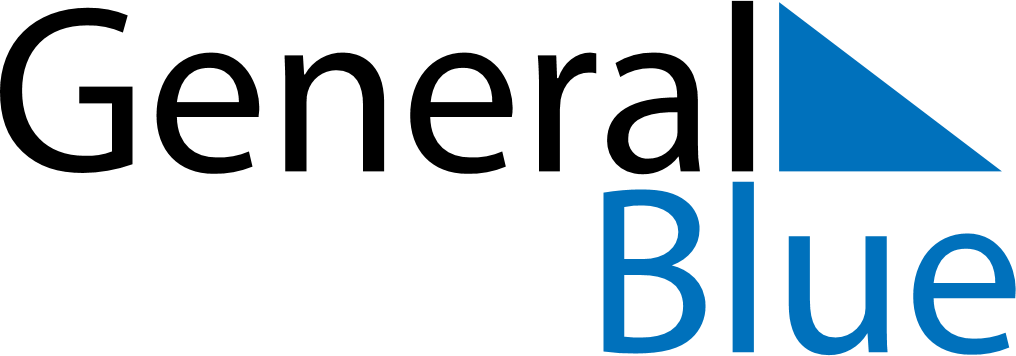 Quarter 3 of 2027Faroe IslandsQuarter 3 of 2027Faroe IslandsQuarter 3 of 2027Faroe IslandsQuarter 3 of 2027Faroe IslandsQuarter 3 of 2027Faroe IslandsJuly 2027July 2027July 2027July 2027July 2027July 2027July 2027SUNMONTUEWEDTHUFRISAT12345678910111213141516171819202122232425262728293031August 2027August 2027August 2027August 2027August 2027August 2027August 2027SUNMONTUEWEDTHUFRISAT12345678910111213141516171819202122232425262728293031September 2027September 2027September 2027September 2027September 2027September 2027September 2027SUNMONTUEWEDTHUFRISAT123456789101112131415161718192021222324252627282930Jul 28: St.Olav’s EveJul 29: St.Olav’s Day